ДОГОВОР  № 1     О  ДОЛЕВОМ  УЧАСТИИ  В СТРОИТЕЛЬСТВЕ  МНОГОКВАРТИРНОГО ДОМА            г. Воронеж                                                                                    "    " ноября   2019  г.        Участник долевого строительства –                                именуемые в дальнейшем «Участники», и Общество с ограниченной ответственностью «Капитель» в лице представителя по доверенности  Кораблиной Ирины Викторовны, действующей по доверенности 36АВ 2525873 от 13.02.2019 г. удостоверенной Самариной Тамарой Александровной, нотариусом нотариального округа городского округа город Воронеж Воронежской области, зарегистрированной в реестре за №36/91-н/36-2019-1-834, именуемое в дальнейшем «Застройщик», именуемые далее «Стороны», руководствуясь положениями Гражданского кодекса Российской Федерации, Федерального закона от 30.12.2004 года № 214 – ФЗ «Об участии в долевом строительстве многоквартирных домов и иных объектов недвижимости и о внесении изменений в некоторые законодательные акты Российской Федерации», заключили настоящий договор (далее  – Договор) о нижеследующем: Статья 1. Предмет договора.    1.1. Предметом настоящего договора являются правоотношения сторон, возникающие в  связи с долевым строительством Многосекционного многоквартирного жилого дома со встроенными и встроено – пристроенными нежилыми помещениями расположенного по адресу: Воронежская область, Хохольский район,   р.п. Хохольский, ул. Спортивная, 34.      1.2. Земельный участок, категория земель: земли населенных пунктов, разрешенное использование: для размещения многоквартирной жилой застройки средней этажности в пределах которого планируется расположение объекта капитального строительства, указанного в п.1.1. настоящего договора, расположен по адресу: Воронежская область, Хохольский  муниципальный район, Хохольское городское поселение, рабочий поселок Хохольский,  улица Спортивная, 34, общей площадью 5530 кв.м., кадастровый номер 36:31:0100033:484, предоставлен «Застройщику» на условиях аренды (Договор аренды от 24 апреля 2019 года зарегистрирован Управлением Россреестра по Воронежской области, о чем в Едином государственном реестре  недвижимости  26.04.19 г. внесена  запись государственной регистрации  36:31:0100033:483-36/093/2019-108)»     1.3. Разрешение на строительство многосекционного многоквартирного жилого дома со встроенными и встроено – пристроенными нежилыми помещениями по ул.Спортивная, в р.п. Хохольский, Воронежская область, Хохольский район, указанного в п.1.1. настоящего договора,           № 36-531102-116-2016  от 29.11.2016  г.  выдано  Администрацией Хохольского Муниципального района Воронежской области.   1.4. «Застройщик» обязуется в предусмотренный договором срок своими силами и/или с привлечением третьих лиц построить 8 -ми этажный, 207-ми квартирный многосекционный многоквартирный жилой дом (далее «жилой дом») 8- надземных этажей, теплый чердак, 1 подземный – подвал, общей площадью 16158,91 кв.м., общая площадь квартир 11966,72 кв. м., общая площадь встроенных помещений 92,0 кв.м., фундамент – фундаментная плита толщиной , материал наружных стен: трехслойные газосиликатные блоки тол.200мм ГОСТ 31360-207, утеплитель- пенополистирольные плиты, ГОСТ 15588-2014, облицовочный слой- керамический  кирпич тол. 120мм ГОСТ 530-2012, плиты перекрытия - сборные железобетонные ТУ 5782-010-04001485-96, класс энергоэффективности В (высокий), класс сейсмостойкости 5 баллов, и  после получения Разрешения на ввод в эксплуатацию жилого дома обязуется  передать «Участнику» объект долевого строительства - жилое помещение (далее «квартира»), а «Участник» обязуется оплатить обусловленную договором цену и принять объект долевого строительства после получения Разрешения на ввод в эксплуатацию жилого дома.       1.5. «Участник», в порядке, установленном настоящим договором инвестирует строительство   жилого помещения:расположенного на этаже третья слева на право, в осях 7с-10с, Ес-Ис и доли в праве общей долевой собственности на общее имущество, пропорционально соотношению фактической общей площади квартиры к фактической общей площади жилых помещений многосекционного многоквартирного жилого дома  № 34 по ул. Спортивная р.п. Хохольский Хохольского района  Воронежской области (I очередь строительства). План типового этажа, на котором отмечена квартира (Приложение № 1),  является неотъемлемой частью настоящего договора. Квартира передается «Участнику»  с отделкой и оборудованием в соответствии с проектной документацией.     1.6. «Застройщик» подтверждает, что квартира, предусмотренная п.1.5. настоящего договора, в момент его заключения и до передачи «Участнику» в споре, под запретом (арестом) не состоит, правами третьих лиц не обременена.     1.7. Ориентировочный срок получения Разрешения на ввод объекта в эксплуатацию       ______________года. Срок передачи квартир – _______________ года. «Застройщик» вправе исполнить свои обязательства перед «Участником» по передаче объекта долевого строительства досрочно.	     1.8. Гарантийный срок соответствия качества объекта долевого строительства условиям, согласно п.п.1.4.,1,5 настоящего договора, за исключением технологического и инженерного оборудования,  составляет 5 (пять) лет со дня передачи его «Участнику».     1.9. Обеспечение исполнения «Застройщиком» обязательств по договору регулируется ст. 12.1 и 13 № 214- ФЗ РФ от 30.12.2004г., включая залог земельного участка, на котором ведется строительство указанного в п. 1.1 жилого дома и обязательные отчисления (взносы) в компенсационный Фонд долевого строительства в отношении многоквартирных домов.Статья 2. Цена договора и порядок расчетов.      2.1. Цена договора подлежащая уплате «Участником» на строительство квартиры № устанавливается «Сторонами» в размере                                                 рублей 00 копеек. Цена договора включает в себя оплату услуг «Застройщика» в размере 3% от цены договора.      2.2. Оплата цены договора производиться путем перечисления денежных средств «Участником» на расчетный счет «Застройщика» в течении 3 (трех) дней по окончании государственной регистрации настоящего договора в Управлении Росреестра по Воронежской области. Обязательство по внесению денежных средств (общей суммы инвестиций или частично) может быть исполнено за «Участника» любым юридическим или физическим лицом.     2.3. Цена договора считается уплаченной «Участником» полностью при оплате им общей площади квартиры, предусмотренной  пунктом 1.5. настоящего договора, в полном объеме и исполнением обязательств, в соответствии с п.п.2.1-2.5 настоящего договора.      2.4. «Стороны» предусматривают возможность изменения цены договора после его заключения в случае неисполнения или ненадлежащего исполнения «Участником» условий оплаты, указанных в п.2.2  настоящего договора. В этом случае «Участник» обязуется обеспечить финансирование строительства квартиры, указанной в п. 1.5. настоящего договора, денежными средствами в иной согласованный Сторонами срок и на условиях предложенных «Застройщиком». Взносы денежных средств, произведенные «Участником» после срока указанного в п. 2.2. настоящего договора, принимаются к оплате за неоплаченную проектную площадь квартиры по цене 1 кв.м. на момент внесения денежных средств (согласно действующему прайс – листу).      2.5. «Стороны» предусматривают возможность расхождения в размерах общей площади объекта долевого строительства по проекту и размеров фактической общей площади объекта долевого строительства, которая будет установлена учреждением, имеющим полномочия на это в соответствии с Законом, после ввода жилого дома в эксплуатацию. При этом изменение общей площади общего имущества для расчетов не принимается. При отклонении фактических размеров общей площади объекта долевого строительства (по данным промеров), превышающих на 1 (один) кв.м. проектные размеры общей площади в большую или меньшую сторону, «Участник» и «Застройщик» обязуются возместить друг другу денежную сумму за разницу в площади, которая рассчитывается как произведение стоимости . общей площади квартиры по проекту на установленное количество метров, превышающее или уменьшающее общую площадь квартиры по проекту. Оплата осуществляется в течение 10 (десяти) рабочих дней с даты получения Уведомления о необходимости корректировки цены квартиры, но до подписания акта приёма – передачи, по цене . общей площади, действовавшей на дату оплаты «Участником» последнего взноса.      2.6. При необходимости корректировки цены Договора в связи с изменением общей площади объекта долевого строительства, «Застройщик» в течение 10 (десяти) рабочих дней с момента получения результатов обмеров письменно и/или с использованием других видов связи  уведомляет «Участника» о необходимости внесения изменений в Договор.  В течение 5 (пяти) рабочих дней со дня получения соответствующего Уведомления «Участником» «Стороны» обязаны подписать дополнительное соглашение к договору о корректировке общей площади квартиры и цены договора.Статья 3. Права и обязанности сторон.       3.1. «Застройщик» обязуется:  3.1.1. Произвести приемку подлежащих к оплате "Участником" денежных средств и    использовать их на строительство жилого дома, в соответствии с проектно – сметной документацией, в соответствии со ст. 18 № 214-ФЗ РФ от 30.12.2004г..3.1.2. Осуществить строительство жилого дома, предусмотренного п.1.4. настоящего договора, путем выполнения собственными силами и(или) с привлечением третьих лиц в полном объеме всего комплекса строительно – монтажных и специальных работ, предусмотренных проектно – сметной документацией и действующими строительными нормами и правилами с передачей жилого дома и инженерных сетей на эксплуатацию эксплуатирующим специализированным организациям.3.1.3. Сдать в эксплуатацию законченный строительством жилой дом, в соответствии с проектом  и требованиями СНиП, в сроки (в том числе досрочно), предусмотренные п. 1.7. настоящего договора. 3.1.4. Передать «Участнику» объект долевого строительства, качество которого соответствует условиям настоящего договора, требованиям технических регламентов, проектной документации и градостроительных регламентов, а также иным обязательным требованиям, предусмотренным действующим законодательством.       3.1.5. Предоставлять по первому требованию «Участника» информацию о ходе строительства и сроках завершения исполнения своих обязательств по настоящему договору.                  3.2. «Застройщик» вправе:       3.2.1. Задержать передачу квартиры «Участнику» по акту приема – передачи, до полного исполнения «Участником» обязательств, предусмотренных ст.2 настоящего договора, а также до возмещения убытков и выплаты штрафных санкций за нарушение условий настоящего договора.        3.2.2. Расторгнуть настоящий договор в одностороннем порядке в случае неисполнения «Участником» своих обязательств по оплате долевого взноса согласно п.п.4, 5 ст.5  № 214- ФЗ РФ от 30.12.2004г..       3.2.3. В случае нарушения «Участником» сроков оплаты, указанных в настоящем договоре, «Участник» по требованию «Застройщика» выплачивает неустойку в виде пени, в размерах, предусмотренных  п.6 ст.5 №214 -ФЗ РФ от 30.12.2004г.        3.2.4. Вносить изменения и дополнения в проектную документацию без предварительного согласования с «Участником».        3.2.5. Реализовать объект долевого строительства по истечении 2 (двух) месяцев с последнего дня срока, указанного в сообщении для его принятия, если «Участник» отказывается и/или уклоняется от приемки объекта. Из вырученных при этом денежных средств «Застройщик» возвращает «Участнику» сумму фактически выплаченных им в счет цены договора денежных средств за вычетом расходов «Застройщика» на реализацию объекта долевого строительства и уплаты страховых взносов.                     3.3."Участник"  обязуется:            3.3.1. Произвести оплату цены договора, согласно п.2.1. настоящего договора.             3.3.2. Совместно с «Застройщиком», в течение 5 (пяти) рабочих дней после подписания настоящего договора, подать документы на государственную регистрацию в Управлении Росреестра по Воронежской области. Затраты по государственной регистрации настоящего договора в Управлении Росреестра по Воронежской области  стороны несут в равных долях.        3.3.3. Не производить в квартире до ввода жилого дома в эксплуатацию без письменного согласования с "Застройщиком" самостоятельно строительно-монтажных и специальных работ, не  соответствующих проектным решениям и СНиП, а также применять непроектные строительные материалы и производить установку сантехнического и электротехнического оборудования. В противном случае «Застройщик» не несет ответственности за недостатки (дефекты), обнаруженные в квартире, в пределах гарантийного срока и передачу квартиры «Участнику» в сроки, предусмотренные п.1.7. настоящего договора. Риск произведенных самовольных работ, все согласования по их проведению, регистрация в соответствующих органах в полном объеме лежат на «Участнике», а в случае усмотрения «Застройщиком» физической угрозы для квартиры (жилого дома) он вправе запретить «Участнику» доступ в квартиру и взыскать с «Участника» денежные средства, необходимые для приведения квартиры в проектное состояние. При этом стоимость самовольно выполненных «Участником» неотделимых улучшений в квартире возмещению не подлежит.       3.3.4. Принять объект долевого строительства по акту приема – передачи в порядке, установленном настоящим договором.       3.3.5. В случае обнаружения недостатков в объекте долевого строительства, полученном по акту приема – передачи, сообщать об этом «Застройщику» в течение не более чем 3 (трех) рабочих дней с момента обнаружения. Данный пункт никаким образом не изменяет условий п. 1.8 настоящего договора, а также соответствующих положений действующего законодательства о гарантийных сроках.      3.3.6. С момента получения от «Застройщика» квартиры по акту приема – передачи своевременно и полностью вносить плату за жилое помещение и коммунальные услуги (согласно п. 6 ст.153 ЖК РФ), а также нести ответственность за её сохранность, риск случайной гибели и повреждений.      3.3.7. Уведомлять «Застройщика» письменно и надлежащим образом при изменении регистрации по  месту жительства или пребывания, а также номера  контактного телефона не позднее десяти дней с момента таких изменений.        3.3.8. Оформить в Управлении Росреестра по Воронежской области  право собственности на квартиру  на себя и за свой счет в  месячный срок со дня подписания акта приема – передачи квартиры.                3.4. «Участник» вправе:        3.4.1. После полной уплаты цены договора за квартиру, указанную в п.1.5 настоящего договора переуступить в период действия  настоящего договора и до подписания акта приема – передачи свое право на строящееся жилье третьему лицу, с самостоятельным оформлением  договора об уступке права требования, его регистрации в Управлении Росреестра по Воронежской области и надлежащим уведомлением «Застройщика» о состоявшемся  переходе права  с приложением копии договора об уступке права по настоящему договору с отметкой о регистрации в органе, уполномоченном осуществлять государственную регистрацию прав на недвижимое имущество и сделок с ним.При частичной оплате или полностью неоплаченным «Участником» долевым взносом за квартиру уступка права требования осуществляется с одновременным переводом долга на «Нового участника» и письменным согласием «Застройщика». В противном случае совершенная уступка права требования не имеет юридической силы и не влечет за собой правовых последствий.         3.4.2. Требовать от «Застройщика» информацию о ходе выполнения строительно – монтажных работ на жилом доме и сроках завершения его строительства.                                            Статья 4. Условия и порядок расторжения договора.      4.1.«Участник» в одностороннем порядке вправе отказаться от исполнения договора в случаях, предусмотренных  частью 1 пп 1-5 ст. 9 № 214-ФЗ РФ от 30.12.2004 г.      4.2. По требованию «Участника» договор может быть расторгнут в судебном порядке в случае существенного изменения проектной документации строящегося многоквартирного дома, указанного в п.1.4 настоящего договора, изменения назначения общего имущества в том числе при превышении допустимого изменения общей площади жилого помещения,  которое установлено в размере не более 5 (пяти) % от величины, указанной в п. 1.5. настоящего договора.      4.3. В случае если «Застройщик» надлежащим образом исполняет свои обязательства перед «Участником» и соответствует предусмотренным требованиям к «Застройщику»,  согласно № 214 –ФЗ РФ от 30.12.2004 г. «Участник» не имеет права на односторонний отказ от исполнения договора во внесудебном порядке.       4.4. В случае расторжения договора по основаниям, предусмотренным частью 1 и частью 1.1. ст.9  № 214 ФЗ РФ от 30.12.2004 г., возврат «Застройщиком» денежных средств, уплаченных «Участником» в счет цены настоящего договора, (а так же процентов на эту сумму за пользование указанными денежными средствами) регулируется частью 2 ст. 9   № 214- ФЗ РФ от 30.12.2004 г.         4.5. В случае наличия оснований для одностороннего отказа «Застройщика» от исполнения настоящего договора, предусмотренных частями 4 и 5 статьи 5  № 214 – ФЗ от 30.12.2004 г., «Застройщик» вправе расторгнуть договор не ранее чем через 30 (тридцать) дней после направления «Участнику» предупреждения о необходимости погашения задолженности и о последствиях неисполнения требования.       4.6. В случае одностороннего отказа одной из сторон от исполнения договора договор считается расторгнутым со дня направления другой стороне уведомления об одностороннем отказе от исполнения договора.Статья 5 .  Срок и порядок передачи объекта долевого строительства.        5.1 Передача объекта долевого строительства «Застройщиком» и принятие его «Участником» осуществляются по подписываемому «Сторонами» акту приема – передачи.       5.2. «Застройщик», после получения в установленном порядке разрешения на ввод в эксплуатацию многоквартирного дома указанного в п. 1.4 настоящего договора обязан передать объект долевого строительства не позднее предусмотренного настоящим договором срока. «Застройщик» вправе исполнить свои обязательства перед «Участником» по передаче  досрочно.        5.3. «Застройщик» обязан уведомить «Участника» о завершении строительства жилого дома за 14 дней до наступления срока начала передачи объекта долевого строительства заказным письмом с уведомлением о вручении и путем размещения информации о сдаче законченного строительством объекта на сайте http:// ООО kapitel.ru , а также предупредить «Участника» о необходимости принятия объекта долевого строительства и о последствиях бездействия «Участника».                     5.4 «Застройщик» обязан передать «Участнику» объект долевого строительства, предусмотренный п. 1.5. настоящего договора, по акту приема - передачи в течение срока предусмотренного п 1.7 настоящего договора. Неотъемлемой частью акта приема – передачи является инструкция по эксплуатации объекта долевого строительства, содержащая необходимую и достоверную информацию о правилах и об условиях эффективного и безопасного его использования, сроке службы объекта долевого строительства и входящих в его состав элементов отделки, систем инженерно – технического обеспечения, конструктивных элементов, изделий.           5.5.  «Участник» обязан в течение установленного п.1.7 настоящего договора срока передачи объекта долевого строительства, после получения от «Застройщика» сообщения о завершении строительства жилого дома произвести приемку по акту приема - передачи своей квартиры, предусмотренной п. 1.5. настоящего договора. При непринятии «Участником» по истечении двух месяцев от установленного срока или уклонении от приема квартиры «Застройщик» в одностороннем порядке составляет акт о передаче «Участнику» не принятой им квартиры с одновременным переводом риска случайной гибели жилого помещения или причинения вреда третьим лицам на «Участника». Выявленные «Участником» в процессе приемки квартиры замечания и их устранение «Застройщиком», в согласованные «Сторонами» сроки, не являются основанием для отказа «Участника» от приемки в установленный настоящим договором срок квартиры по акту приема – передачи.       5.6. В случае нарушения «Застройщиком» сроков исполнения обязательств по передаче квартиры «Участнику», «Застройщик» по требованию «Участника» выплачивает неустойку в  виде пени в размерах предусмотренных №214- ФЗ РФ от 30.12.2004 г.          5.7. В случае нарушения предусмотренного договором срока передачи «Участнику» объекта долевого строительства вследствие уклонения  «Участника» от подписания  акта о передаче объекта долевого строительства «Застройщик» освобождается от уплаты «Участнику» неустойки (пени)  при условии надлежащего исполнения «Застройщиком» своих обязательств по настоящему договору.       5.8. До подписания акта приема – передачи «Участник» вправе потребовать от «Застройщика» исключительно безвозмездного устранения недостатков объекта долевого строительства. Требование должно быть оформлено в письменном виде и содержать информацию о выявленном несоответствии, со ссылкой на статьи и пункты Договора и/или требования технических регламентов, проектной документации и градостроительных регламентов, иные обязательные требования, установленные нормативно – правовыми актами, по отношению к которым выявлено несоответствие.        5.9 Устранение «Застройщиком» недостатков в соответствии с требованием «Участника» не считается просрочкой исполнения «Застройщиком» обязательства по передаче объекта долевого строительства. При этом срок передачи Объекта долевого строительства соразмерно продлевается на период времени, в течение которого «Застройщик» устраняет выявленные недостатки.        5.10. Риск случайной гибели объекта долевого строительства считается перешедшим к «Участнику» со дня передачи объекта долевого строительства «Участнику» или в случаях, указанных в п.6.5. настоящего договора, со дня, следующего за последним днем срока приема – сдачи объекта, установленного в сообщении.         5.11 В случае нарушения сроков приемки объекта долевого строительства, «Участник» обязуется возместить все расходы по содержанию объекта, включая, но не ограничиваясь, расходами на эксплуатацию, на оплату коммунальных услуг и содержание мест общего пользования многоквартирного жилого дома, понесенные «Застройщиком» за период со дня указанного в Сообщении о приёме – передачи объекта до дня фактического  приёма объекта «Участником» по акту приёма – передачи.   Статья 6. Ответственность «Сторон» и порядок  рассмотрения  споров.      6.1. В случае неисполнения или ненадлежащего исполнения обязательств по договору «Сторона», не исполнившая своих обязательств или не надлежаще исполнившая свои обязательства, обязана уплатить другой стороне предусмотренные Федеральным законом № 214 от 30.12.2004 г. и указанным договором неустойки (штрафы, пени) и возместить в полном объёме причиненные убытки сверх неустойки. По вопросам, не оговоренным в настоящем договоре и возникшим при его исполнении,  «Стороны» путем переговоров достигают обоюдного согласия с составлением дополнительных соглашений.      6.2. В случае если строительство многоквартирного дома не может быть завершено в предусмотренный договором срок, «Застройщик» не позднее, чем за два месяца до истечения указанного срока обязан направить «Участнику» соответствующую информацию и предложение об изменении срока передачи Объекта долевого строительства. Изменение предусмотренного договором срока передачи объекта долевого строительства «Участнику» осуществляется в порядке, установленном ГК РФ.             6.3. Все изменения и дополнения к настоящему договору оформляются в письменной форме путем составления дополнительных соглашений, которые являются неотъемлемой частью настоящего договора и подлежат государственной регистрации в установленном гражданским законодательством РФ порядке.      6.4. При недостижении «Сторонами» договоренности, споры об изменении, расторжении и  исполнении договора подлежат рассмотрению в порядке установленном гражданским законодательством РФ.       6.5 «Стороны» по взаимному согласию решили, что в случае возникновения судебных споров, вытекающих из отношений по настоящему договору, все исковые требования «Сторон» друг к другу рассматриваются в суде по месту нахождения «Застройщика».      6.6. Ни одна из сторон не несет ответственность перед другой стороной за невыполнение обязательств по настоящему договору, обусловленных непреодолимой силой, то есть чрезвычайными обстоятельствами, возникшими помимо воли и желания, которые нельзя было предвидеть или избежать. «Стороны» не несут ответственность по своим обязательствам в связи с возникшими форс – мажорными обстоятельствами: землетрясением, наводнением, иными стихийными бедствиями, военными действиями любого характера, законодательными, правительственными и иными нормативными актами, решениями органов власти, изданными в течение срока действия настоящего договора в случае, если указанные обстоятельства прямо повлияли на возможность исполнения обязательств по настоящему договору.      6.7. При этом срок выполнения обязательств отодвигается соразмерно времени, в течение которого действовали обстоятельства или последствия, вызванные этими обстоятельствами.       6.8. «Сторона», получившая предложение об изменении или расторжении договора,  обязана дать другой «Стороне» ответ не позднее 30 (тридцати) дней после получения предложения.Статья 7.  Заключительные положения.      7.1. Обязательства по настоящему договору считаются «Сторонами» исполненными: «Застройщиком» - с момента передачи квартиры по  акту приема – передачи; «Участником» - с момента оплаты в полном объеме денежных средств в соответствии с настоящим договором и подписания акта приема – передачи квартиры.     7.2 Риск случайной гибели или случайного повреждения объекта долевого строительства до его передачи «Участнику»  несет «Застройщик».      7.3. В случае смерти «Участника» его права и обязанности по договору входят в состав наследства и переходят к наследникам  «Участника».      7.4. Настоящий договор и Проектная декларация прочитаны «Участником», поняты им в полном объеме, каких-либо вопросов к тексту настоящего Договора и к тексту Проектной декларации «Участник» не имеет, последствия нарушения условий настоящего Договора «Участником» понятны. «Стороны» подтверждают, что настоящий Договор подписан уполномоченными лицами, и не совершен ни одной из «Сторон» под влиянием обмана, насилия, угрозы, заблуждения, злонамеренного соглашения представителя одной стороны с другой стороной, а также не является Договором, который одна из «Сторон» была вынуждена совершить вследствие стечения тяжелых обстоятельств на крайне невыгодных для себя условиях.       7.5. «Участник» дает свое полное и безоговорочное согласие на следующие мероприятия с земельным участком, на котором осуществляется строительство многоквартирного жилого дома: объединение, присоединение, перераспределение, раздел, выдел, уточнение границ.      7.6. При подписании настоящего договора « Участник»  выражает «Застройщику» (в т.ч. его работникам в соответствии с их должностными обязанностями) согласие на осуществление со всеми персональными данными, указанными «Участником»  в настоящем договоре, а также содержащимися в иных документах, предоставленных «Застройщику» (в том числе, фамилия, имя, отчество, год, месяц, дата и место рождения, адрес, семейное положение, адрес проживания, регистрации) (далее – персональные данные), следующих действий: сбор, систематизация, накопление, хранение, уточнение (обновление, изменение), использование, передача третьим лицам, обезличивание, иные действия (далее – обработка персональных данных). Целями обработки персональных данных являются: обеспечение исполнения настоящего договора, выполнение требований действующего законодательства и(или) контролирующих органов, реализация прав «Застройщика» по настоящему договору, иные законные цели. Обработка персональных данных может осуществляться «Застройщиком» на бумажных и электронных носителях с использованием и без использования средств автоматизации.       7.7. Настоящий договор вступает в силу с момента его государственной регистрации в Управлении Росреестра по Воронежской области и действует до момента полного  исполнения «Сторонами» своих обязательств.        7.8. Настоящий договор составлен в 3 (трех) экземплярах, имеющих равную юридическую силу, по одному для каждой из «Сторон», третий – для Управления Росреестра по Воронежской области.                         Статья 8. Адреса, реквизиты  и подписи «Сторон».                 "Застройщик" ООО «Капитель» 394006, г. Воронеж, ул. Брянская, дом 15а, офис 6 р/с 40702810100250006583 Филиал БАНК ВТБ (ПАО) в г. Воронеж к/с 30101810100000000835 БИК 042007835, ИНН 3662108611, КПП 366201001, ОКВЭД 45,21, ОКПО 94007505. _________________ «Участник»Приложение № 1 к договору №  от                   2019 г.                      Основные характеристики: Объект:  квартира №  общая площадь     кв.м.   Назначение: жилое Этаж: Количество комнат: Площадь комнат:   кв.м.Площадь лоджии: кв.м.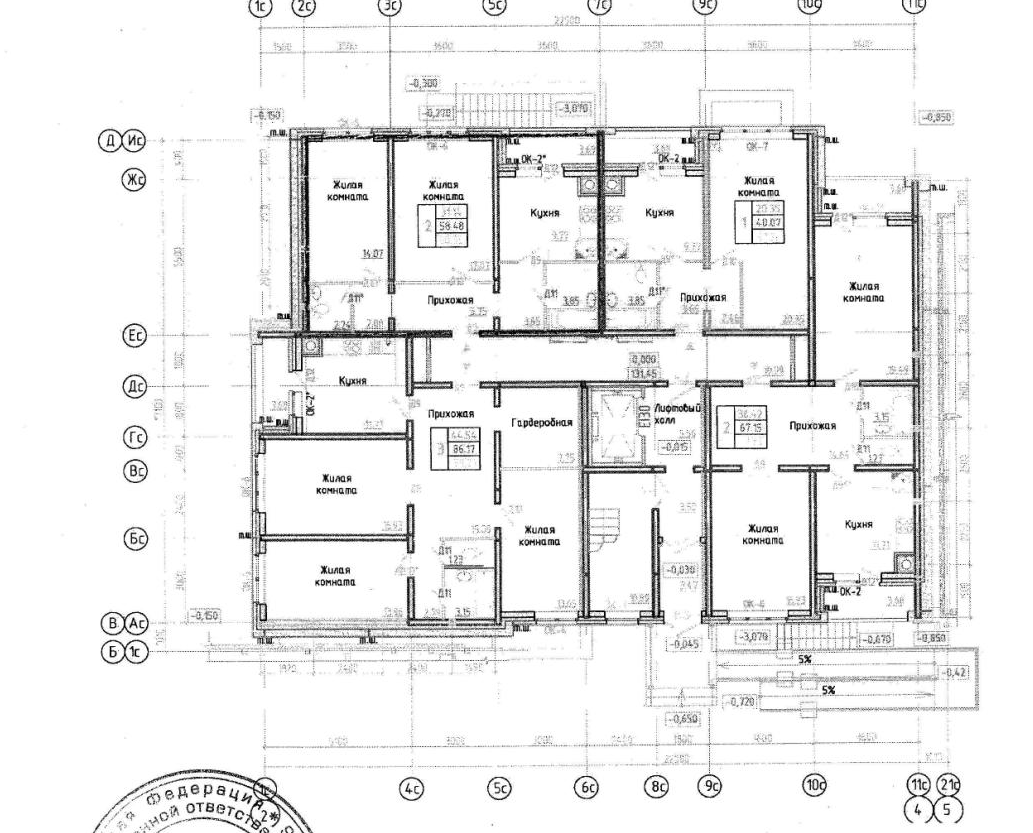 Застройщик                                                                           УчастникПредставитель по доверенности__________________Кораблина И.В.                    _______________________Коппалин В.Ю.Представитель по доверенности                                         Участник__________________Кораблина И.В.                _______________________Приложение № 2 к договору №    от              .2019 г.№назначениеэтаж№ секцииобщаяплощадькол-вокомнатплощадь комнатплощадь комнатплощадь помещенийвспомогательного использования площадь помещенийвспомогательного использования №назначениеэтаж№ секцииобщаяплощадькол-вокомнат№ комнатыПлощадь, кв.м.Наименование помещенияПлощадь, кв.м.жилоежилое1. Двери-входная металлическая с замком, без межкомнатных дверей;2.Наружные стены- штукатурка по газосиликату;3.Межквартирные перегородки-сборные ж/б конструкции толщ.180мм с разделкой швов;4. Внутриквартирные перегородки-сборные ж/б конструкции толщ 80мм;5. Потолок-без шпатлевки и побелки,  с затиркой швов;6. Полы в жилых комнатах, коридорах, кухни-основание из цементно – песчаного раствора;7. Полы в ванной и туалете-без стяжки и гидроизоляции;8. Окна- пластиковые, двухкамерный стеклопакет;9. Лоджия-без стяжки пола, без  остекления;10. Система отопленияИндивидуальные настенные 2х контурные котлы с закрытой камерой сгорания; приборы отопления- биметаллические радиаторы; трубопроводы из пластиковых труб;  запорная арматура перед приборами отопления; с установкой счетчика газа; газовая плита.11. Вентиляцияестественных в каналах; дымоудаление- дымоходная система «Шидель»12. Водопровод холодной воды- стояки из полипропиленовых труб, счетчик холодной воды;13. Канализация хозяйственно – бытовая-стояк из ПВХ с тройником для подключения гребенки от ванны, раковины, умывальника;14. Электротехническое оборудование- квартирный щиток (электрический счетчик, автоматические выключатели), розетки, выключатели, розетка  и вилка для электрической плиты, провод для уравнивания потенциалов, электрические провода для освещения и розеток, электрические патроны с лампочками прихожей, ванной и туалете;15. Домофон- переговорное устройство с трубкой;16. Система коллективного телевидения- в щитке на лестничной клетке;17. Пожарная сигнализация- звуковой извещатель, пожарные извещатели;18. Почтовый ящик- в подъезде;19. Телефон- в щитке на лестничной клетке.